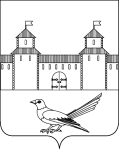 От  19.08.2014  г.  №  283 - п      О проведении субботника В целях улучшения экологического состояния, благоустройства и озеленения города Сорочинска Оренбургской области, в соответствии со статьями 7, 14 Федерального закона от 06.10.2003 г. №131-ФЗ «Об общих принципах организации местного самоуправления  в Российской Федерации», решением Сорочинского городского совета от 27.04.2006 г. №5 «Об утверждении «Правил благоустройства, озеленения, санитарного состояния территорий и строений города Сорочинска»,  руководствуясь статьями 31, 34 Устава муниципального образования город Сорочинск Оренбургской области, в целях поддержки инициативы Всероссийского экологического общественного движения «Зеленая Россия» по проведению Всероссийского экологического субботника, администрация города Сорочинска Оренбургской области, постановляет:29 августа 2014 года провести субботник по санитарной очистке города Сорочинска Оренбургской области. Начальнику отдела ЖКХ, благоустройства, дорожного и транспортного хозяйства -  Ващенко А.В.:2.1. Разработать мероприятия по санитарной очистке города в срок до 20.08.2014 г., план закрепления территории города за предприятиями (Приложение №1 к настоящему постановлению).2.2. Назначить ответственных лиц и определить сроки выполнения мероприятий.2.3. Привлечь к участию в субботнике  предприятия, организации и учреждения независимо от форм собственности, находящиеся на территории города и граждан.2.4. Ответственным лицам обеспечить наличие необходимого количества автотранспорта, грузовых машин, согласно заявкам предприятий и учреждений, задействованных в выполнении намеченных мероприятий.3. Руководителям отраслевых органов администрации города Сорочинска обеспечить выполнение мероприятий по проведению общегородского субботника, согласно приложению №2 к настоящему постановлению.4. Руководителям предприятий всех форм собственности, организаций, учебных заведений, руководителям предприятий, обслуживающих жилищный фонд, председателям управляющих компаний и ТСЖ рекомендовать: 4.1. Обеспечить организацию работ по проведению субботника. Уделить первоочередное внимание решению вопросов, связанных с ликвидацией самовольных хозяйственно - бытовых свалок.5. МУП «Жилкомсервис» в день проведения общегородского субботника осуществлять прием отходов на городскую свалку без взимания платы.6. Администрации города Сорочинска Оренбургской области произвести контроль за проведением работ по санитарной очистке и благоустройству г. Сорочинска, подвести  итоги и направить отчет о проведении субботника в Министерство природных ресурсов Оренбургской области.7. Руководителю аппарата (управляющему делами главы) администрации г. Сорочинска осветить предстоящие мероприятия по санитарной очистке и благоустройству города Сорочинска Оренбургской области в средствах массовой информации.8. Контроль за исполнением данного постановления оставляю за собой.9. Настоящее постановление вступает в силу с момента официального опубликования.Глава администрации 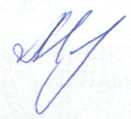 города Сорочинска    						Т.П.МелентьеваРазослано: в дело, МУП «Жилкомсервис», МУП «Санитарная очистка», отдел образования г. Сорочинска, отдел по культуре и искусству, прокуратуре, газета «Сорочинский вестник».                                                                                 Приложение №1к постановлениюадминистрации г. Сорочинска от 19.08.2014 г. №   283-п Мероприятия по проведениюсубботника по санитарной очистке в г. Сорочинске 29.08.2014 годаГлава администрации города Сорочинска                                                                Т.П. Мелентьева                                                                                                                                    План закрепления улиц, кварталов за предприятиями, учреждениями г. СорочинскаАдминистрация города Сорочинска Оренбургской областиПОСТАНОВЛЕНИЕ№ п/пНаименование мероприятийСроки исполненияИсполнитель 1Разработка плана проведения субботника по санитарной очистке и благоустройству г. Сорочинска до 20.08.2014г.Ващенко А.В. отдел ЖКХ, благоустройства, дорожного и транспортного хозяйства администрации г. Сорочинска2Уточнение мест стихийных свалок и их ликвидациядо 20.08.2014г. Ващенко А.В., МУП «Жилкомсервис», МУП «Санитарная очистка» 3Уборка парков и скверов города Сорочинска Оренбургской области29.08. 2014 г.Образовательные учреждения, МУП «Санитарная очистка»№ п/пУбираемая территорияОрганизация Сроки Автотранспорт Ответственные Центральная площадь, сквер им. Ленина, ул. Карла Маркса – от центральной площади до ул. ВолодарскогоИП Спигин А.Н. , ИП Астахова Е.А., отдел образования, МБОУ СОШ №1, Администрация г. Сорочинска, отдел образования, ИП Оболдуев В.А.29.08.14Отдел образования администрации города Сорочинска Оренбургской области.Федорова Т.В.Такмурзина О.Н.Габидуллин В.И. Площадь у Мемориала Славы, парк КалининаРедакция ГУП РИД «Сорочинский вестник», газеты «Сорочинская ярмарка», ОАО «Банк Оренбург»МУП «Жилкомсервис»Банникова М.С.Ибрагимова О.А.Площадь у Мемориала Славы, парк КалининаРДК, Сорочинский районный суд, магазин «Лилия» ИП Сапегина, ГБУ Оренбургской области «Областной центр инвентаризации и оценки имущества» в г. Сорочинске, магазин «Соседдушка».МАОУ СОШ № 7Отдел образования администрации г. Сорочинска Карасева О.Н.Ул. Войкова: территория стадиона «Юность» Сорочинский ветеринарный техникум, МБОУ СОШ №1, МБОУ СОШ №7, МБОУ СОШ №11729.08.14МУП «Жилкомсервис»Маслов В.Г.Такмурзина О.Н.Карасева О.Н.Демин А.В.Худяков С.Д.Привокзальная площадьИП Агарков В.П., ИП Шалабаев М.Ж. ИП Межевихин А.П. ООО «Хлебокомбинат Вега».29.08.14ИП Агарков, ИП Шалабаев, ИП  Агарков В.П., Шалабаев М.Ж. Ппарк 2 микрорайонаООО «Сорочинская Альтернатива», МБОУ СОШ №429.08.14ООО «Сорочинская Альтернатива»Овсянников А.А.Елистратов А.В.Парк им. ЛегостаеваОперационный участок ОАО «Оренбургнефть» РИТС №129.08.14МУП «Санитарная очистка»Кабалуев В.ЭПарк в районе «БАШНЕФТЬ – ОРЕНБУРГНЕФТЕПРОДУКТ» и магазин «Лиман»«БАШНЕФТЬ» - ОРЕНБУРГНЕФТЕПРОДУКТ» Сорочинское отделение, магазин «Лиман»29.08.14«БАШНЕФТЬ – ОРЕНБУРГНЕФТЕПРОДУКТ» Сорочинское отделение.Коршия Д.С.Валеев И.Р.